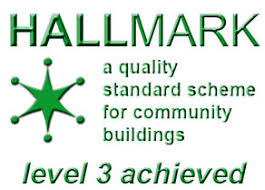 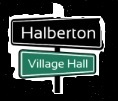 Thank you for completing our questionnaire.Please return the completed questionnaire in the pre-paid envelope.Please tick appropriate answerPlease tick appropriate answerPlease tick appropriate answer1How likely are you to return to use the hall?Yes    No Maybe2If you wish to return when would you consider returning?Sept Oct Later3When you return would you wish to hire the hall for normal sessions or would you like something different?NormalDifferent4Which day of the week do you prefer to hire the hall?5Which facilities are required?Please note – rooms not required will be secured from entryMain hall  Jubilee room  Stage Kitchen Toilets 6Premises equipment needed.Specific numbers will enable efficient use of cleaner's time.Number of Chairs Number of Tables List specific kitchen equipmentUse of dishwasher7Any further comments: -Any further comments: -